ЕЛЕМЕНТИ КОНТРОЛЕ У НАДЗОРУ ОДРЖАВАЊЕ ПАРКИРАЛИШТА Надзирани Субјект : ____________________________________________________________Матични број :______________ПИБ : ________________Седиште :______________________Одговорно лице : ________________________ ЈМБГ : ________________________________Адреса  :______________________________________________________________________Лице које је присутно прегледу : ___________________________ Контакт тел :___________Локација предмета контроле : ____________________________________________________РЕЗУЛТАТИ ИНСПЕКЦИЈСКОГ НАДЗОРА У БОДОВИМА    НАДЗИРАНИ  СУБЈЕКТ                            М.П.                   САОБРАЋАЈНИ  ИНСПЕКТОР...........................................                                                         ..............................................................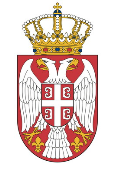 РЕПУБЛИКА СРБИЈАОПШТИНА БУЈАНОВАЦОдељење за инспекцијске пословеСаобрaћајна инспекцијаБУЈАНОВАЦКонтролна листа КЛ-003КОНТРОЛНА ЛИСТА ИЗ ОБЛАСТИУправљање јавним паркиралиштима Одлука о јавним паркиралиштима (''Сл.гл општине Бујановац, бр.7/17, 8/17,11/17, и 15/19);Ред.Бр.ПИТАЊЕБодовиБодовиБодовиРед.Бр.ПИТАЊЕДАНЕУКУПНО1.паркиралиште обележено саобраћајном сигнализацијом, у складу са прописима о безбедности саобраћаја2002.паркиралиште се редовно чисти и одржава1003.обележена паркинг места за доставна возила1004.обележена паркинг места за возила особа са инвалидитетом1005.повлашћена паркинг карта издата у складу са Правилником    2006.поступа по решењу саобраћајног инспектора за уклањање возила   1007.омогућено комуналном инспектору неометано вршење службених радњи1008.саобраћајном инспектору дата на увид тражена документа100НАПОМЕНА:НАПОМЕНА:НАПОМЕНА:НАПОМЕНА:НАПОМЕНА:Укупан  могући  број  бодова100Утврђени  број  бодова      Степен  ризикаНезнатанНизакСредњиВисокКритичан      Број  бодова81  -   10061  -  8041  -  6021  - 4020  и  мањеСтепен ризика у односу на остварени број бодоваКритичан        ΟСтепен ризика у односу на остварени број бодоваНезнатан        ΟСтепен ризика у односу на остварени број бодоваНизак               ΟСтепен ризика у односу на остварени број бодоваСредњи           ΟСтепен ризика у односу на остварени број бодоваВисок               ΟКонтролна листа сачињенаДатумКонтролна листа сачињенаМестоКонтролна листа сачињенаВреме